Oratia District Residents & Ratepayers Association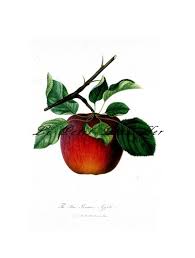 The objects of the Association are to co-operate with the Council in looking after the affairs of the District and to secure the maximum fair expenditure of the General Rates levied by the Council within the District for the benefit of ratepayers, residents and visitors.  To persue any activities which aim at improving or preserving the social, sporting , safety, beauty or any of the utilities or amenities of the District.Agenda - Tuesday June 9, 2015 , 7:30 – 9:00  Small Hall.CorrespondenceHalls and Marae fund from Current Waitakere Agenda.Anne Marie EndtLocal Board UpdatePossible topics and Outstanding items:Halls and Marae Fund on Current AgendaUpdate on the Mural for power boxTransport (Cycle footpaths and front of hall crossing)OtherFinancials:  Need another signatory Sign the AGM Financials (Penny and Dave.)Halls a. Gates – doubles stained. Do we want to engrave them with Oratia Domain.  Single still to be painted.  b. Oratia Small Hall Sign - I've got first draft from Matt, I may have artwork for discussion.Oratia Village :-  Entrance Sign – it would be good to progress on this as the Board promised financial support  at the AGM.Communications (Apple and Website)Events:Apple Pickers Ball  - No action yet